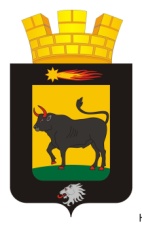 ПОСТАНОВЛЕНИЕАДМИНИСТРАЦИИ МО «НЫРОБСКОЕ ГОРОДСКОЕ ПОСЕЛЕНИЕ» ЧЕРДЫНСКОГО РАЙОНАПЕРМСКОГО КРАЯ   _____________                                                                                   № ________┌                                                                        ┐В соответствии с Федеральными законами от 02 марта . № 25-ФЗ «О муниципальной службе в Российской Федерации», от 25 декабря  № 273-ФЗ «О противодействии коррупции», статьей 275 Трудового кодекса РФ, от 06 октября . № 497-ПК «О представлении гражданами, претендующими на замещение государственных должностей Пермского края, должностей государственной гражданской службы Пермского края, гражданами, замещающими государственные должности Пермского края, и государственными гражданскими служащими Пермского края сведений о доходах, об имуществе и обязательствах имущественного характера»ПОСТАНОВЛЯЮ:1. Утвердить прилагаемый Порядок представления сведений о своих доходах, об имуществе и обязательствах имущественного характера, а также сведений о доходах, об имуществе и обязательствах имущественного характера супруги (супруга) и несовершеннолетних детей руководителем муниципального учреждения Ныробского городского поселения, и лицом, замещающим должность руководителя муниципального учреждения Ныробского городского поселения.2. Постановление вступает в силу со дня подписания.3. Контроль за исполнением постановления оставляю за собой.Глава администрации                                                                    С.Ф. МиллерУТВЕРЖДЕНОпостановлением главы администрацииот 26.06.2013 г. № 77Порядокпредставления сведений о своих доходах, об имуществе и обязательствах имущественного характера, а также сведений о доходах, об имуществе и обязательствах имущественного характера супруги (супруга) и несовершеннолетних детей руководителем муниципального учреждения Ныробского городского поселения, и лицом, замещающим должность руководителя муниципального учреждения Ныробского городского поселенияНастоящим Порядком устанавливаются обязанности руководителей муниципальноых учреждений Ныробского городского поселения, и лиц, замещающих должность руководителя муниципального учреждения Ныробского городского поселения представления сведений о своих доходах, об имуществе и обязательствах имущественного характера, а также сведений о доходах, об имуществе и обязательствах имущественного характера супруги (супруга) и несовершеннолетних детей (далее – сведения о доходах, об имуществе и обязательствах имущественного характера).1. Представление сведений о доходах, об имуществе и обязательствах1.1. Обязанность представлять сведения о доходах, об имуществе и обязательствах имущественного характера возлагается на руководителя муниципального учреждения Ныробского городского поселения, а также на гражданина, претендующего на замещение должности руководителя муниципального учреждения Ныробского городского поселения.1.2. Сведения о доходах, об имуществе и обязательствах имущественного характера представляются:1.2.1. гражданами – при назначении на должность руководителя муниципального учреждения, предусмотренные пунктом 1 настоящего Порядка, по формам согласно приложениям 1, 2 к настоящему Порядку;1.2.2. руководителями муниципальных учреждений, замещающими должности руководителей муниципального учреждения, предусмотренные пунктом 1 настоящего Порядка - ежегодно, не позднее 30 апреля года, следующего за отчетным, по формам согласно приложениям 3, 4 к настоящему Порядку.1.3. Гражданин при назначении на должность руководителя муниципального учреждения представляет:1.3.1. сведения о доходах, полученных от всех источников (включая доходы по прежнему месту работы или месту замещения выборной должности, пенсии, пособия, иные выплаты) за календарный год, предшествующий году подачи документов для замещения должности руководителя муниципального учреждения, а также сведения об имуществе, принадлежащем ему на праве собственности, и об обязательствах имущественного характера по состоянию на первое число месяца, предшествующего месяцу подачи документов для замещения должности руководителя муниципального учреждения (на отчетную дату);1.3.2. сведения о доходах супруги (супруга) и несовершеннолетних детей, полученных от всех источников (включая заработную плату, пенсии, пособия, иные выплаты) за календарный год, предшествующий году подачи гражданином документов для замещения должности руководителя муниципального учреждения, а также сведения об имуществе, принадлежащем им на праве собственности, и об их обязательствах имущественного характера по состоянию на первое число месяца, предшествующего месяцу подачи гражданином документов для замещения должности руководителя муниципального учреждения (на отчетную дату).1.4. Руководитель муниципального учреждения представляет ежегодно:1.4.1. сведения о доходах, полученных за отчетный период (с 01 января по 31 декабря) от всех источников (включая денежное содержание, пенсии, пособия, иные выплаты), а также сведения об имуществе, принадлежащем ему на праве собственности, и об обязательствах имущественного характера по состоянию на конец отчетного периода;1.4.2. сведения о доходах супруги (супруга) и несовершеннолетних детей, полученных за отчетный период (с 01 января по 31 декабря) от всех источников (включая заработную плату, пенсии, пособия, иные выплаты), а также сведения об имуществе, принадлежащем им на праве собственности, и об их обязательствах имущественного характера по состоянию на конец отчетного периода.1.5. Руководитель муниципального учреждения, замещающий должность руководителя муниципального учреждения, не предусмотренную п.1 настоящего Порядка, и претендующий на замещение должности руководителя муниципального учреждения, при назначении на которую в соответствии с настоящим Порядком установлена обязанность представлять сведения о доходах, об имуществе и обязательствах имущественного характера, представляет указанные сведения в соответствии с п.п.1.2.2. настоящего Порядка.1.6. Сведения о доходах, об имуществе и обязательствах имущественного характера представляются в администрацию МО «Ныробское городское поселение».Сведения о доходах, об имуществе и обязательствах имущественного характера подаются  руководителем муниципального учреждения – специалисту по кадровым вопросам  (далее – кадровая служба).Кадровая служба проверяет правильность оформления сведений о доходах, об имуществе и обязательствах имущественного характера при их представлении и осуществляет их прием под роспись.1.7. В случае если гражданин, претендующий на замещение должности руководителя муниципального учреждения, или руководитель муниципального учреждения обнаружили, что в представленных ими сведениях о доходах, об имуществе и обязательствах имущественного характера не отражены или не полностью отражены какие-либо сведения либо имеются ошибки, они вправе представить уточненные сведения в порядке, установленном настоящим Порядком.Уточненные сведения, представленные руководителем муниципального учреждения после истечения срока, указанного в п.п.1.3.2. настоящего Порядка, не считаются представленными с нарушением срока.1.8. Проверка достоверности и полноты сведений о доходах, об имуществе и обязательствах имущественного характера, представленных в соответствии с настоящим Порядком гражданином замещающим должность руководителя муниципального учреждения и руководителем муниципального учреждения, осуществляется в порядке, установленном Федеральным законом от 25 декабря . № 273-ФЗ «О противодействии коррупции».1.9. В случаях непредставления сведений о доходах, об имуществе и обязательствах имущественного характера в установленный срок либо обнаружения в представленных сведениях информации, свидетельствующей о возможных нарушениях законодательства о муниципальной службе, кадровая служба в 10-дневный срок информирует об этом представителя нанимателя (работодателя) в письменной форме.1.10. Представитель нанимателя (работодатель) при получении информации о непредставлении сведений о доходах, об имуществе и обязательствах имущественного характера в установленный срок либо обнаружении в представленных сведениях информации, свидетельствующей о возможных нарушениях законодательства о муниципальной службе, принимает решение о проведении в отношении руководителя муниципального учреждения служебной проверки.1.11. В случае непредставления по объективным причинам руководителем муниципального учреждения сведений о доходах, об имуществе и обязательствах имущественного характера супруги (супруга) и несовершеннолетних детей данный факт подлежит рассмотрению на соответствующей комиссии по урегулированию конфликта интересов.1.12. Сведения о доходах, об имуществе и обязательствах имущественного характера, представляемые в соответствии с настоящим Порядком гражданином и руководителем муниципального учреждения, являются сведениями конфиденциального характера, если Федеральным законом они не отнесены к сведениям, составляющим государственную тайну.Эти сведения представляются руководителю, наделенному полномочиями назначать на должность и освобождать от должности руководителя муниципального учреждения.1.13. Муниципальные служащие, в должностные обязанности которых входит работа со сведениями о доходах, об имуществе и обязательствах имущественного характера, виновные в их разглашении или использовании в целях, не предусмотренных законодательством Российской Федерации, несут ответственность в соответствии с законодательством Российской Федерации.1.14. Сведения о доходах, об имуществе и обязательствах имущественного характера, представленные в соответствии с настоящим Порядком гражданином замещающим должность руководителя или руководителем муниципального учреждения, указанным в пункте 6 настоящего Порядка, при назначении на должность руководителя муниципального учреждения, а также представляемые ежегодно, и информация о результатах проверки достоверности и полноты этих сведений приобщаются к личному делу руководителя муниципального учреждения.В случае если гражданин замещающий должность руководителя или руководитель муниципального учреждения, указанный в п.1.6. настоящего Порядка, представившие в кадровую службу справки о своих доходах, об имуществе и обязательствах имущественного характера, а также о доходах, об имуществе и обязательствах имущественного характера своих супруги (супруга) и несовершеннолетних детей, не были назначены на соответствующую должность руководителя муниципального учреждения, эти справки возвращаются им по их письменному заявлению вместе с другими документами.1.15. В случае непредставления или представления заведомо ложных сведений о доходах, об имуществе и обязательствах имущественного характера гражданин не может быть назначен на должность руководителя муниципального учреждения, а Руководитель муниципального учреждения освобождается от должности  руководителя муниципального учреждения или подвергается иным видам дисциплинарной ответственности в соответствии с законодательством Российской Федерации.2. Служебная проверка2.1. Служебная проверка проводится по решению работодателя.2.2. Работодатель, назначивший служебную проверку, обязан контролировать своевременность и правильность ее проведения.2.3. Проведение служебной проверки поручается юридическому отделу (в структурных подразделениях специалисту по кадровым вопросам).2.4. В проведении служебной проверки не может участвовать муниципальный служащий, прямо или косвенно заинтересованный в ее результатах. В этих случаях он обязан обратиться к работодателю, назначившему служебную проверку, с письменным заявлением об освобождении его от участия в проведении этой проверки. При несоблюдении указанного требования результаты служебной проверки считаются недействительными.2.5. Служебная проверка должна быть завершена не позднее чем через один месяц со дня принятия решения о ее проведении. Результаты служебной проверки сообщаются работодателю, назначившему служебную проверку, в форме письменного заключения.2.6. Руководитель муниципального учреждения, в отношении которого проводится служебная проверка, может быть временно отстранен от замещаемой должности на время проведения служебной проверки с сохранением на этот период денежного содержания по замещаемой должности руководителя муниципального учреждения. Временное отстранение руководителя от замещаемой должности производится работодателем, назначившим служебную проверку.2.7. Руководитель муниципального учреждения, в отношении которого проводится служебная проверка, имеет право:2.7.1. давать устные или письменные объяснения, представлять заявления, ходатайства и иные документы;2.7.2. обжаловать решения и действия (бездействие) муниципальных служащих, проводящих служебную проверку, работодателя, назначившего служебную проверку;2.7.3. ознакомиться по окончании служебной проверки с письменным заключением и другими материалами по результатам служебной проверки, если это не противоречит требованиям неразглашения сведений, составляющих государственную и иную охраняемую федеральным законом тайну.2.8. В письменном заключении по результатам служебной проверки указываются:2.8.1. факты и обстоятельства, установленные по результатам служебной проверки;2.8.2. предложение о применении к руководителю муниципального учреждения дисциплинарного взыскания или о неприменении к нему дисциплинарного взыскания.2.9. Письменное заключение по результатам служебной проверки подписывается начальником юридического отдела специалистом по кадровым вопросам и другими участниками служебной проверки и приобщается к личному делу руководителя муниципального учреждения, в отношении которого проводилась служебная проверка.    Приложение № 1 В _________________________________________________________________________(указывается наименование муниципального  органа)___________________________________________________________________________(структурного подразделения)Справкао доходах, об имуществе и обязательствах имущественногохарактера гражданина, претендующего на замещение должностиРуководителя муниципального учрежденияЯ, ________________________________________________________________________(фамилия, имя, отчество, дата рождения)__________________________________________________________________________,___________________________________________________________________________________________________________________________________________________________________________________________________________________________________________________________________________________________________________,(основное место работы или службы, занимаемая должность;___________________________________________________________________________в случае отсутствия основного места работы или службы - род занятий)проживающий по адресу: ____________________________________________________(адрес места жительства)__________________________________________________________________________,_________________________________________________________________________________________________________________________________________________________________________________________________________________________________сообщаю сведения <1> о своих доходах, об имуществе, принадлежащем мне на праве собственности, о вкладах в банках, ценных бумагах, об обязательствах имущественного характера:Раздел 1. Сведения о доходах <1>Раздел 2. Сведения об имуществе2.1. Недвижимое имущество2.2. Транспортные средстваРаздел 3. Сведения о денежных средствах, находящихсяна счетах в банках и иных кредитных организацияхРаздел 4. Сведения о ценных бумагах4.1. Акции и иное участие в коммерческих организациях4.2. Иные ценные бумагиИтого по разделу 4 "Сведения о ценных бумагах" суммарная декларированная стоимость ценных бумаг, включая доли участия в коммерческих организациях (руб.), ___________________________________________________________________________.Раздел 5. Сведения об обязательствах имущественного характера5.1. Объекты недвижимого имущества, находящиеся в пользовании <1>5.2. Прочие обязательства <5>Достоверность и полноту настоящих сведений подтверждаю."___" __________ 20__ г.___________________________________________________________________________(подпись гражданина, претендующего на замещение должности муниципальной службы)___________________________________________________________________________(Ф.И.О. и подпись лица, принявшего справку)Приложение № 2 В _________________________________________________________________________(указывается наименование муниципального  органа)___________________________________________________________________________(структурного подразделения)Справкао доходах, об имуществе и обязательствах имущественногохарактера супруги (супруга) и несовершеннолетних детейгражданина, претендующего на замещение должностиРуководителя муниципального учреждения <1>Я, __________________________________________________________________________________________________________________________________________________,(фамилия, имя, отчество, дата рождения)_____________________________________________________________________________________________________________________________________________________,(основное место работы или службы, занимаемая должность; в случае отсутствия основного места работы или службы - род занятий)проживающий по адресу: ____________________________________________________(адрес места жительства)__________________________________________________________________________,сообщаю сведения <2> ___________________________________________________________________________о доходах моей (моего) (супруги (супруга), несовершеннолетней дочери, ___________________________________________________________________________несовершеннолетнего сына)__________________________________________________________________________,(фамилия, имя, отчество, дата рождения)__________________________________________________________________________,     (основное место работы или службы, занимаемая должность; в случае отсутствия основного места работы или службы - род занятий)об имуществе, принадлежащем ей (ему)  на  праве  собственности,  о  вкладах в банках, ценных бумагах, об обязательствах имущественного характера:Раздел 1. Сведения о доходах <1>Раздел 2. Сведения об имуществе2.1. Недвижимое имущество2.2. Транспортные средстваРаздел 3. Сведения о денежных средствах, находящихсяна счетах в банках и иных кредитных организацияхРаздел 4. Сведения о ценных бумагах4.1. Акции и иное участие в коммерческих организациях4.2. Иные ценные бумагиИтого по разделу 4 "Сведения о ценных бумагах" суммарная декларированная стоимость ценных бумаг, включая доли участия в коммерческих организациях (руб.), ___________________________________________________________________________.Раздел 5. Сведения об обязательствах имущественного характера5.1. Объекты недвижимого имущества, находящиеся в пользовании <1>5.2. Прочие обязательства <5>Достоверность и полноту настоящих сведений подтверждаю."___" __________ 20__ г. _____________________________________________________                                                         (подпись гражданина, претендующего на замещение должности муниципальной                                                                                         службы, который представляет сведения)___________________________________________________________________________(Ф.И.О. и подпись лица, принявшего справку)Приложение № 3В ____________________________________________________________________________(указывается наименование муниципального  органа)___________________________________________________________________________(структурного подразделения)Справкао доходах, об имуществе и обязательствах имущественногохарактера руководителя муниципального учрежденияЯ, __________________________________________________________________________________________________________________________________________________,(фамилия, имя, отчество, дата рождения)_____________________________________________________________________________________________________________________________________________________,(замещаемая должность, место службы)проживающий по адресу: ____________________________________________________(адрес места жительства)__________________________________________________________________________,сообщаю сведения о своих доходах за отчетный период с 1 января 20________г. по  31  декабря  20_______г., об  имуществе, принадлежащем  мне  на  праве собственности, о  вкладах  в  банках,  ценных  бумагах, об обязательствах имущественного характера по  состоянию на конец отчетного периода (на отчетную дату):Раздел 1. Сведения о доходах <1>Раздел 2. Сведения об имуществе2.1. Недвижимое имущество2.2. Транспортные средстваРаздел 3. Сведения о денежных средствах, находящихсяна счетах в банках и иных кредитных организацияхРаздел 4. Сведения о ценных бумагах4.1. Акции и иное участие в коммерческих организациях4.2. Иные ценные бумагиИтого по разделу 4 "Сведения о ценных бумагах" суммарная декларированная стоимость ценных бумаг, включая доли участия в коммерческих организациях (руб.), ___________________________________________________________________________.Раздел 5. Сведения об обязательствах имущественного характера5.1. Объекты недвижимого имущества, находящиеся в пользовании <1>5.2. Прочие обязательства <5>Достоверность и полноту настоящих сведений подтверждаю."___" __________ 20__ г. __________________________________________________(подпись муниципального служащего)___________________________________________________________________________(Ф.И.О. и подпись лица, принявшего справку)Приложение № 4 В _________________________________________________________________________(указывается наименование муниципального  органа)___________________________________________________________________________(структурного подразделения)Справкао доходах, об имуществе и обязательствах имущественногохарактера супруги (супруга) и несовершеннолетних детейруководителя муниципального учреждения <1>Я ________________________________________________________________________,__________________________________________________________________________,(фамилия, имя, отчество, дата рождения)________________________________________________________________________________________________________________________________________________________________________________________________________________________________,(замещаемая должность, место службы)проживающий по адресу: ____________________________________________________(адрес места жительства)__________________________________________________________________________,сообщаю  сведения  о  доходах  за   отчетный  период  с  1  января 20___ г. по 31 декабря 20 ____г. моей (моего) ________________________________________________(супруги (супруга), несовершеннолетней___________________________________________________________________________дочери, несовершеннолетнего сына)__________________________________________________________________________,(фамилия, имя, отчество, дата рождения)__________________________________________________________________________,(основное место работы или службы, занимаемая должность;___________________________________________________________________________в случае отсутствия основного места работы или службы - род занятий)об  имуществе, принадлежащем  ей(ему)  на  праве  собственности,  о вкладах в  банках,  ценных  бумагах,  об  обязательствах  имущественного  характера по состоянию на конец отчетного периода (на отчетную дату):Раздел 1. Сведения о доходах <1>Раздел 2. Сведения об имуществе2.1. Недвижимое имущество2.2. Транспортные средстваРаздел 3. Сведения о денежных средствах, находящихсяна счетах в банках и иных кредитных организацияхРаздел 4. Сведения о ценных бумагах4.1. Акции и иное участие в коммерческих организациях4.2. Иные ценные бумагиИтого по разделу 4 "Сведения о ценных бумагах" суммарная декларированная стоимость ценных бумаг, включая доли участия в коммерческих организациях (руб.), ___________________________________________________________________________.Раздел 5. Сведения об обязательствах имущественного характера5.1. Объекты недвижимого имущества, находящиеся в пользовании <1>5.2. Прочие обязательства <5>Достоверность и полноту настоящих сведений подтверждаю."___" __________ 20__ г. __________________________________________________(подпись муниципального служащего)___________________________________________________________________________(Ф.И.О. и подпись лица, принявшего справку)№Вид доходаВеличина 
дохода <2>
(руб.)1231Доход по основному месту работы                        2Доход от педагогической деятельности                   3Доход от научной деятельности                          4Доход от иной творческой деятельности                  5Доход от вкладов в банках и иных кредитных организациях6Доход от ценных бумаг и долей участия в коммерческих   
организациях                                           7Иные доходы (указать вид дохода):                      
1)                                                     
2)                                                     
3)                                                     8Итого доход за отчетный период                         №Вид и наименование    
имуществаВид     
собственности
<1>Место нахождения
(адрес)Площадь
(кв. м)123451Земельные участки <2>:    
1)                        
2)                        
3)                        2Жилые дома:               
1)                        
2)                        
3)                        3Квартиры:                 
1)                        
2)                        
3)                        4Дачи:                     
1)                        
2)                        
3)                        5Гаражи:                   
1)                        
2)                        
3)                        6Иное недвижимое имущество:
1)                        
2)                        
3)                        №Вид и марка транспортного  
средстваВид     
собственности
<1>Место регистрации12341Автомобили легковые:         
1)                           
2)                           2Автомобили грузовые:         
1)                           
2)                           3Автоприцепы:                 
1)                           
2)                           4Мототранспортные средства:   
1)                           
2)                           5Сельскохозяйственная техника:
1)                           
2)                           6Водный транспорт:            
1)                           
2)                           7Воздушный транспорт:         
1)                           
2)                           8Иные транспортные средства:  
1)                           
2)                           №Наименование и адрес 
банка или иной кредитной организацииВид и валюта 
счета <1>Дата открытия
счетаНомер
счетаОстаток на
счете <2>
(руб.)1234561234№Наименование и организационно-
правовая форма 
организации <1>Место   
нахождения 
организации
(адрес)Уставный  
капитал <2> (руб.)Доля 
участия
<3>Основание 
участия <4>1234561234№Вид ценной
бумаги<1>Лицо,    
выпустившее 
ценную бумагуНоминальная 
величина  
обязательства
(руб.)Общее  
количествоОбщая   
стоимость 
<2>(руб.)123456123456№Вид имущества
<2>Вид и сроки  
пользования<3>Основание   
пользования<4>Место   
нахождения
(адрес)Площадь
(кв.м)123456123№Содержание 
обязательства
<6>Кредитор 
(должник)
<7>Основание  
возникновения
<8>Сумма    
обязательства
<9> (руб.)Условия   
обязательства
<10>123456123№Вид доходаВеличина 
дохода<2> (руб.)1231Доход по основному месту работы                        2Доход от педагогической деятельности                   3Доход от научной деятельности                          4Доход от иной творческой деятельности                  5Доход от вкладов в банках и иных кредитных организациях6Доход от ценных бумаг и долей участия в коммерческих   
организациях                                           7Иные доходы (указать вид дохода):                      
1)                                                     
2)                                                     
3)                                                     8Итого доход за отчетный период                         №Вид и наименование    
имуществаВид     
собственности
<1>Место нахождения
(адрес)Площадь
(кв. м)123451Земельные участки <2>:    
1)                        
2)                        
3)                        2Жилые дома:               
1)                        
2)                        
3)                        3Квартиры:                 
1)                        
2)                        
3)                        4Дачи:                     
1)                        
2)                        
3)                        5Гаражи:                   
1)                        
2)                        
3)                        6Иное недвижимое имущество:
1)                        
2)                        
3)                        №Вид и марка транспортного  
средстваВид     
собственности
<1>Место регистрации12341Автомобили легковые:         
1)                           
2)                           2Автомобили грузовые:         
1)                           
2)                           3Автоприцепы:                 
1)                           
2)                           4Мототранспортные средства:   
1)                           
2)                           5Сельскохозяйственная техника:
1)                           
2)                           6Водный транспорт:            
1)                           
2)                           7Воздушный транспорт:         
1)                           
2)                           8Иные транспортные средства:  
1)                           
2)                           №Наименование и адрес 
банка или иной    
кредитной организацииВид и  
валюта 
счета <1>Дата открытия
счетаНомер
счетаОстаток на
счете <2>
(руб.)123456123456№Наименование и 
организационно-
правовая форма 
организации <1>Место   
нахождения 
организации
(адрес)Уставный  
капитал <2>
(руб.)Доля 
участия
<3>Основание 
участия <4>12345612345№Вид ценной
бумаги <1>Лицо,    
выпустившее 
ценную бумагуНоминальная 
величина  
обязательства
(руб.)Общее  
количествоОбщая   
стоимость 
<2> (руб.)123456123456№Вид имущества
<2>Вид и сроки  
пользования <3>Основание   
пользования <4>Место   
нахождения
(адрес)Площадь
(кв. м)123456123№Содержание 
обязательства
<6>Кредитор 
(должник)
<7>Основание  
возникновения
<8>Сумма    
обязательства
<9> (руб.)Условия   
обязательства
<10>123456123№Вид доходаВеличина 
дохода <2>
(руб.)1231Доход по основному месту работы                        2Доход от педагогической деятельности                   3Доход от научной деятельности                          4Доход от иной творческой деятельности                  5Доход от вкладов в банках и иных кредитных организациях6Доход от ценных бумаг и долей участия в коммерческих   
организациях                                           7Иные доходы (указать вид дохода):                      
1)                                                     
2)                                                     
3)                                                     8Итого доход за отчетный период                         №Вид и наименование    
имуществаВид     
собственности
<1>Место нахождения
(адрес)Площадь
(кв. м)123451Земельные участки <2>:    
1)                        
2)                        
3)                        2Жилые дома:               
1)                        
2)                        
3)                        3Квартиры:                 
1)                        
2)                        
3)                        4Дачи:                     
1)                        
2)                        
3)                        5Гаражи:                   
1)                        
2)                        
3)                        6Иное недвижимое имущество:
1)                        
2)                        
3)                        №Вид и марка транспортного  
средстваВид     
собственности
<1>Место регистрации12341Автомобили легковые:         
1)                           
2)                           2Автомобили грузовые:         
1)                           
2)                           3Автоприцепы:                 
1)                           
2)                           4Мототранспортные средства:   
1)                           
2)                           5Сельскохозяйственная техника:
1)                           
2)                           6Водный транспорт:            
1)                           
2)                           7Воздушный транспорт:         
1)                           
2)                           8Иные транспортные средства:  
1)                           
2)                           №Наименование и адрес 
банка или иной    
кредитной организацииВид и  
валюта 
счета <1>Дата открытия
счетаНомер
счетаОстаток на
счете <2>
(руб.)123456123№Наименование и 
организационно-правовая форма 
организации <1>Место   
нахождения 
организации
(адрес)Уставный  
капитал<2>
(руб.)Доля 
участия
<3>Основание 
участия<4>123456123№Вид ценной
бумаги <1>Лицо,    
выпустившее 
ценную бумагуНоминальная 
величина  
обязательства
(руб.)Общее  
количествоОбщая   
стоимость 
<2> (руб.)123456123456№Вид имущества
<2>Вид и сроки  
пользования<3>Основание   
пользования<4>Место   
нахождения
(адрес)Площадь
(кв. м)123456123№Содержание 
обязательства
<6>Кредитор 
(должник)
<7>Основание  
возникновения
<8>Сумма    
обязательства
<9> (руб.)Условия   
обязательства
<10>123456123№Вид доходаВеличина 
дохода <2>
(руб.)1231Доход по основному месту работы                        2Доход от педагогической деятельности                   3Доход от научной деятельности                          4Доход от иной творческой деятельности                  5Доход от вкладов в банках и иных кредитных организациях6Доход от ценных бумаг и долей участия в коммерческих   
организациях                                           7Иные доходы (указать вид дохода):                      
1)                                                     
2)                                                     
3)                                                     8Итого доход за отчетный период                         №Вид и наименование    
имуществаВид     
собственности
<1>Место нахождения
(адрес)Площадь
(кв. м)123451Земельные участки <2>:    
1)                        
2)                        
3)                        2Жилые дома:               
1)                        
2)                        
3)                        3Квартиры:                 
1)                        
2)                        
3)                        4Дачи:                     
1)                        
2)                        
3)                        5Гаражи:                   
1)                        
2)                        
3)                        6Иное недвижимое имущество:
1)                        
2)                        
3)                        №Вид и марка транспортного  
средстваВид     
собственности
<1>Место регистрации12341Автомобили легковые:         
1)                           
2)                           2Автомобили грузовые:         
1)                           
2)                           3Автоприцепы:                 
1)                           
2)                           4Мототранспортные средства:   
1)                           
2)                           5Сельскохозяйственная техника:
1)                           
2)                           6Водный транспорт:            
1)                           
2)                           7Воздушный транспорт:         
1)                           
2)                           8Иные транспортные средства:  
1)                           
2)                           №Наименование и адрес 
банка или иной    
кредитной организацииВид и  
валюта 
счета <1>Дата открытия
счетаНомер
счетаОстаток на
счете <2>
(руб.)1234561234№Наименование и 
организационно-
правовая форма 
организации <1>Место   
нахождения 
организации
(адрес)Уставный  
капитал <2>
(руб.)Доля 
участия
<3>Основание 
участия <4>123456123№Вид ценной
бумаги <1>Лицо,    
выпустившее 
ценную бумагуНоминальная 
величина  
обязательства
(руб.)Общее  
количествоОбщая   
стоимость 
<2> (руб.)123456123456№Вид имущества
<2>Вид и сроки  
пользования<3>Основание   
пользования<4>Место   
нахождения
(адрес)Площадь
(кв. м)123456123№Содержание 
обязательства
<6>Кредитор 
(должник)
<7>Основание  
возникновения
<8>Сумма    
обязательства
<9> (руб.)Условия   
обязательства
<10>123456123